Western Australia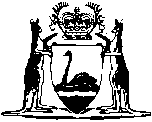 State Superannuation (Transitional and Consequential Provisions) Act 2000Compare between:[16 Oct 2007, 00-e0-02] and [06 Dec 2007, 00-f0-10]Western AustraliaState Superannuation (Transitional and Consequential Provisions) Act 2000An Act to —	•	amend various Acts; and	•	enact transitional provisions,as a consequence of the enactment of the State Superannuation Act 2000.Part 1 — Introductory1.	Short title		This Act may be cited as the State Superannuation (Transitional and Consequential Provisions) Act 2000. 2.	Commencement	(1)	Parts 1 and 2 and sections 35, 42, 45, 49, 52, 58, 59(b), 65, 69 and 70 come into operation on the day on which the State Superannuation Act 2000 comes into operation.	(2)	Part 3, other than the provisions referred to in subsection (1), comes into operation on a day fixed by proclamation.	(3)	Different days may be fixed under subsection (2) for different provisions.3.	Interpretation	(1)	In this Act —	commencement day means the day on which this Part comes into operation;	continues means continues in force on and after the commencement day;	current means in force immediately before the commencement day.	(2)	Where terms defined in the State Superannuation Act 2000 are used in this Act they have the same meaning in this Act as they have in that Act.4.	Power to restore lost rights 		If as a result of the coming into operation of this Act a person has ceased to be entitled to a right, privilege or benefit to which the person was, or might have been, entitled immediately before the commencement day the Minister may —	(a)	permit the person to exercise the right;	(b)	grant the person the privilege; or	(c)	pay the benefit to the person.Part 2 — Transitional provisions5.	Policies and strategies of the Board		Current policies for the administration of the GES Act or the S&FB Act determined by the Board under section 6(1)(a) of the GES Act, continue as policies determined by the Board in the exercise of its functions under section 6(1) of the State Superannuation Act 2000. 6.	Board members continue as directors	(1)	The chairman of the Board appointed under section 5(3)(a) of the GES Act continues as chairman as if the appointment had been made under section 8(1)(a) of the State Superannuation Act 2000.	(2)	The members of the Board appointed under section 5(3)(b) of the GES Act continue as Employer directors as if their appointments had been made under section 8(1)(b) of the State Superannuation Act 2000.	(3)	The members of the Board elected under section 5(3)(c) of the GES Act continue as Member directors as if they had been elected under section 8(1)(c) of the State Superannuation Act 2000.	(4)	The deputy chairman appointed under clause 2 of Schedule 3 to the GES Act continues as deputy chairman as if the appointment had been made under clause 2 of Schedule 1 to the State Superannuation Act 2000.	(5)	If an election for the purposes of section 5(3)(c) of the GES Act was called before the commencement day but as at that day is not concluded —	(a)	the election is to be conducted in accordance with the GES Act as if it were still in operation; and	(b)	a director elected at the election continues as a Member director as if the election had been held under section 8(1)(c) of the State Superannuation Act 2000.7.	Protection from liability		The protection from liability provided by clause 4 of Schedule 3 to the GES Act in respect of matters or things done or omitted to be done for the purposes of that Act, continues as if that clause were still in operation.8.	Common seal	(1)	On the commencement day the common seal of the Board under section 5(2) of the GES Act becomes the common seal of the Board under the State Superannuation Act 2000.	(2)	A current direction given by the Board as to the custody of the common seal under clause 11(b) of Schedule 3 to the GES Act, continues as a direction under section 10(2)(b) of the State Superannuation Act 2000.	(3)	A current authorization given by the Board as to the use of the common seal under clause 11(c) of Schedule 3 to the GES Act, continues as an authorization under section 10(2)(c) of the State Superannuation Act 2000.9.	Staff	(1)	Current appointments made under the Public Sector Management Act 1994 in accordance with section 8 of the GES Act, continue as if they had been made in accordance with section 11(1) of the State Superannuation Act 2000.	(2)	Current appointments and contracts of employment under section 8(2) of the GES Act continue as if they had been made under section 11(2) of the State Superannuation Act 2000.	(3)	Current contracts for services under section 8(3) of the GES Act, continue as if they had been made in accordance with section 7(2)(b) of the State Superannuation Act 2000.10.	Delegation		A current delegation made by the Board under section 56 of the GES Act, continues as a delegation under section 12 of the State Superannuation Act 2000.11.	Review of decisions of the Board	(1)	A person —	(a)	referred to in section 54 of the GES Act who is aggrieved by a decision of the Board made under that Act; or	(b)	aggrieved by a decision of the Board under the S&FB Act, 		may apply under section 13(1) of the State Superannuation Act 2000 for a review of that decision as if it had been made under the State Superannuation Act 2000.	(2)	If a person made representations to the Board under section 54(1) of the GES Act before the commencement day but as at that day the Board has not reviewed the decision to which the representations relate, the Board is to review the decision as if —	(a)	the decision were a decision under the State Superannuation Act 2000; and 	(b)	the representations were an application under section 13(1) of the State Superannuation Act 2000.	(3)	If a person referred a dispute to the Board for resolution under section 85 of the S&FB Act before the commencement day but as at that day the Board has not resolved the dispute, the Board is to review the decision the subject of the dispute as if —	(a)	the decision were a decision under the State Superannuation Act 2000; and 	(b)	the referral of the dispute were an application under section 13(1) of the State Superannuation Act 2000.	(4)	If proceedings for the resolution of a dispute were commenced in the Supreme Court under section 85 of the S&FB Act before the commencement day but as at that day the proceedings have not been determined, the proceedings are to be dealt with and determined in accordance with the S&FB Act as if that Act were still in operation. 12.	Actuarial investigation		If an actuarial investigation under section 11 of the GES Act or section 30 of the S&FB Act commenced before the commencement day but as at that day a report on the results of the investigation has not been received by the Board, the actuary is to continue the investigation and report on it as if it were an investigation under section 17 of the State Superannuation Act 2000.13.	Review of investments 		If an investment review under section 13(6) of the GES Act commenced before the commencement day but as at that day has not been completed, the Board is to continue the review as if it were a review under section 19(3) of the State Superannuation Act 2000.14.	Investment manager 	(1)	A current approval of a person as an investment manager given by the Treasurer under section 13(4) of the GES Act, continues as an approval under section 23(1)(b) of the State Superannuation Act 2000.	(2)	A current appointment of a person as an investment manager made under section 13(4) of the GES Act, continues as an appointment under section 23(1) of the State Superannuation Act 2000.	(3)	A current delegation to an investment manager under section 13(5) of the GES Act, continues as a delegation under section 23(2) of the State Superannuation Act 2000.15.	Recovery of money owing to the Fund	(1)	On the commencement day any money owing to the Fund under the GES Act or the S&FB Act immediately before that day becomes money owing to the Fund under the State Superannuation Act 2000. 	(2)	If proceedings for the recovery of money owing to the Fund were commenced under section 16(1)(a) of the GES Act or section 88 of the S&FB Act before the commencement day but as at that day have not been completed, the proceedings are to be dealt with and determined in accordance with the GES Act or the S&FB Act, as the case requires, as if that Act were still in operation.	(3)	A current determination made under section 16(1)(c) of the GES Act, continues as if it had been set out in a direction under section 26(2) of the State Superannuation Act 2000. 	(4)	A current written request made under section 16(2) of the GES Act, continues as a direction under section 26(2) of the State Superannuation Act 2000. 	(5)	A current determination as to a rate of interest made under section 16(3) of the GES Act or section 49 of the S&FB Act, continues as a determination under section 25(1) of the State Superannuation Act 2000.16.	Approval of other superannuation schemes	(1)	A current approval given by the Treasurer under section 56A of the GES Act, continues as an approval of the Treasurer and the Minister under section 30(1) of the State Superannuation Act 2000.	(2)	A current approval given by the Treasurer for the purposes of the GES Act allowing an Employer to make superannuation contributions other than under the S&FB Act or the GES Act continues as an approval of the Treasurer and the Minister under section 30(2) of the State Superannuation Act 2000.17.	Guarantee of Board’s obligations 		A current guarantee given by the Treasurer under section 15(1) of the GES Act, continues as a guarantee under section 31(1)(b) of the State Superannuation Act 2000.18.	Treasurer’s approvals and guidelines	(1)	A current approval given by the Treasurer under section 13(2) or 14 of the GES Act, continues as an approval under section 18(1) or 24 respectively of the State Superannuation Act 2000.	(2)	Current guidelines issued by the Treasurer under section 13(3) of the GES Act, continue as guidelines under section 33(2) of the State Superannuation Act 2000. 19.	Treasurer’s directions to Employers		Current instructions issued by the Treasurer under section 52A of the GES Act, continue as directions given by the Minister under section 34 of the State Superannuation Act 2000.20.	Minister’s directions to the Board 		A current direction given under section 6(3) of the GES Act, continues as a direction under section 35 of the State Superannuation Act 2000.21.	Minister to have access to information		A current request for information or access to information made by the Minister under section 8A(2)(a) or (b) of the GES Act, continues as a request under section 36(2)(a) of the State Superannuation Act 2000.22.	Determination of remuneration		A current determination made by the Minister under section 7 of the GES Act, continues as a determination under clause 7 of Schedule 1 to the State Superannuation Act 2000.23.	Board procedures		Current procedures determined by the Board under clause 7 of Schedule 3 to the GES Act, continue as procedures under clause 1 of Schedule 2 of the State Superannuation Act 2000.24.	Disclosure of interests		A current disclosure made by a member of the Board under clause 5 of Schedule 3 to the GES Act, continues as a disclosure under clause 10 of Schedule 2 to the State Superannuation Act 2000.25.	Transitional regulations	(1)	If there is no sufficient provision in this Act for dealing with a transitional matter, the Governor may make regulations prescribing all matters that are required, or are necessary or convenient, for dealing with that transitional matter.	(2)	Regulations made under subsection (1) may  specify as the day on which they come into operation a day that is earlier than the day on which they are published in the Gazette.	(3)	Subregulation (2) does not apply to regulations that will or may affect a person, except the Crown or an Employer, by — 	(a)	prejudicing rights that existed before the regulation was published; or	(b)	imposing liabilities in respect of anything that occurred before the regulation was published.	(4)	In subsection (1) — 	transitional matter means a matter that it is necessary or convenient to deal with for the purpose of effecting the transition from the S&FB Act and the GES Act to the State Superannuation Act 2000.26.	Continuation of rules for continued schemes 3	(1)	Despite the repeals effected by section 39 of the State Superannuation Act 2000 —	(a)	the provisions of Parts I (including Schedule 1), VIIA, VIIB and VIII (including Schedule 4) of the GES Act continue to apply to and in relation to the superannuation scheme continued by section 29(a) of the State Superannuation Act 2000; 	(b)	Parts I (including Schedule 1), IV, V, VI, VII, VIIB and VIII (including Schedule 4) of the GES Act continue to apply to and in relation to the superannuation scheme continued by section 29(b) of the State Superannuation Act 2000; and 	(c)	the provisions of the S&FB Act continue to apply to and in relation to the superannuation schemes continued by section 29(c) and (d) of the State Superannuation Act 2000. 	(2)	The provisions referred to in subsection (1)(a), (b) or (c) continue to apply —	(a)	as if they were regulations made under the State Superannuation Act 2000; and 	(b)	only to the extent that they are not inconsistent with that Act.	(3)	Regulations may be made under the State Superannuation Act 2000 to amend, or to discontinue the application of, the provisions of the GES Act and the S&FB Act continued by this section.	(4)	While any provisions of the GES Act or S&FB Act continue to apply under this section a reference in an Act amended by Part 3 to the Government Employees Superannuation Act 1987 or the Superannuation and Family Benefits Act 1938 is to be read, where it is appropriate in the context to do so, as including a reference to the provisions of that Act as so continuing.Part 3 — Consequential amendments27.	Agriculture and Related Resources Protection Act 1976 amended		[To be proclaimed] 228.	Agriculture Protection Board Act 1950 amended		[To be proclaimed] 229.	Alcohol and Drug Authority Act 1974 amended		[To be proclaimed] 230.	Animal Resources Authority Act 1981 amended		[To be proclaimed] 231.	Anti-Corruption Commission Act 1988 amended		[To be proclaimed] 232.	Art Gallery Act 1959 amended		[To be proclaimed] 233.	Builders’ Registration Act 1939 amended	(1)	Section 5AA(2)(a) of the Builders’ Registration Act 1939 is amended by deleting “and the Government Employees Superannuation Act 1987”.	[(2)	To be proclaimed] 234.	Commercial Tribunal Act 1984 amended		[To be proclaimed] 235.	Constitution Acts Amendment Act 1899 amended		Part 3 of Schedule V to the Constitution Acts Amendment Act 1899 is amended as follows:	(a)	by inserting the following item after the item for “The Government Employees’ Housing Authority” —“    		The Government Employees Superannuation Board under the State Superannuation Act 2000.    ”;	(b)	by deleting the item “The Superannuation Board constituted under the Superannuation and Family Benefits Act 1938.”. 36.	Coroners Act 1996 amended	(1)	Section 6(5) of the Coroners Act 1996 is amended by deleting “or a member within the meaning of the Government Employees Superannuation Act 1987”.	[(2)	To be proclaimed] 237.	Corporations () Act 1990 amended	(1)	Section 83 of the Corporations () Act 1990 is amended as follows —	(a)	at the end of subsection (1)(b)(i) by deleting “; or” and inserting a comma instead; 	(b)	by deleting subsection (1)(b)(ii).	[(2)	To be proclaimed] 238.	 of Technology Act 1966 amended		[To be proclaimed] 239.	Director of Public Prosecutions Act 1991 amended	(1)	Clause 3 of Schedule 1 to the Director of Public Prosecutions Act 1991 is amended as follows:	(a)	in subclause (1) by deleting “or the Government Employees Superannuation Act 1987”; 	(b)	in subclause (2) by deleting “the Government Employees Superannuation Act 1987 and”; 	(c)	by deleting subclause (3);	(d)	in subclause (5) by deleting “Where subclause (1) does not apply” and inserting instead —“    		If the Director is not a contributor within the meaning of the Superannuation and Family Benefits Act 1938 or a member under the State Superannuation Act 2000    ”;	(e)	in subclause (7) by deleting “enactments referred to in subclause (1)” and inserting instead —“    		Superannuation and Family Benefits Act 1938 or the State Superannuation Act 2000    ”;	(f)	in subclause (8) by deleting “any enactment referred to in subclause (1)” and inserting instead —“    		the Superannuation and Family Benefits Act 1938 or the State Superannuation Act 2000    ”.	[(2)	To be proclaimed] 240.	 Act 1984 amended		[To be proclaimed] 2[41.	 by No. 74 of 2003 s. 111.]42.	Electricity Corporation Act 1994 amended		Section 19(4) of the Electricity Corporation Act 1994 is amended by deleting “Superannuation and Family Benefits Act 1938 or the Government Employees Superannuation Act 1987” and inserting instead —		“    State Superannuation Act 2000    ”.43.	Family Court Act 1997 amended	(1)	Section 17 of the Family Court Act 1997 is amended by deleting “or a member within the meaning of the Government Employees Superannuation Act 1987”.	[(2)	to be proclaimed] 244.	Financial Administration and Audit Act 1985 amended		[To be proclaimed] 245.	Gas Corporation Act 1994 amended		Section 19(4) of the Gas Corporation Act 1994 is amended by deleting “Superannuation and Family Benefits Act 1938 or the Government Employees Superannuation Act 1987” and inserting instead —		“    State Superannuation Act 2000    ”.46.	Gold Corporation Act 1987 amended	(1)	Schedule 2 to the Gold Corporation Act 1987 is amended in clause 3(2)(c) by deleting “an employer listed in Schedule 1 of the Government Employees Superannuation Act 1987” and inserting instead —“    		by a person who, or body that, is an Employer for the purposes of the State Superannuation Act 2000    ”.	[(2)	to be proclaimed] 248.	Hospitals and Health Services Act 1927 amended	(1)	Section 7E of the Hospitals and Health Services Act 1927 is amended as follows:	(a)	in subsection (2) —	(i)	at the end of paragraph (c) by deleting “; or” and inserting a comma instead; 	(ii)	by deleting paragraph (d); 	(b)	in subsection (5) by deleting “the Government Employees Superannuation Act 1987” and inserting instead —“    		a superannuation scheme under the State Superannuation Act 2000    ”.	[(2)	to be proclaimed] 249.	Housing Loan Guarantee Act 1957 amended		Section 5(1)(d) of the Housing Loan Guarantee Act 1957 is deleted and the following paragraph is inserted instead —“    	(d)	the Government Employees Superannuation Board under the State Superannuation Act 2000;    ”.50.	Insurance Commission of  Act 1986 amended		[To be proclaimed] 251.	Judges’ Salaries and Pensions Act 1950 amended		[To be proclaimed] 252.	Land Tax Assessment Act 1976 amended		Section 5(1) of the Land Tax Assessment Act 1976 is amended in the definition of “public statutory authority” by deleting “established by the Government Employees Superannuation Act 1987” and inserting instead —		“    under the State Superannuation Act 2000    ”.53.	Law Reform Commission Act 1972 amended		[To be proclaimed] 254.	Library Board of  Act 1951 amended		[To be proclaimed] 256.	Museum Act 1969 amended		[To be proclaimed] 257.	Perth Theatre Trust Act 1979 amended		[To be proclaimed] 258.	Port Authorities Act 1999 amended		Section 19 of the Port Authorities Act 1999 is amended as follows:	(a)	in subsection (1) by deleting “section 56A of the Government Employees Superannuation Act 1987” and inserting instead —		“    section 30 of the State Superannuation Act 2000    ”;	(b)	in subsection (4) by deleting “Superannuation and Family Benefits Act 1938 or the Government Employees Superannuation Act 1987” and inserting instead —		“    State Superannuation Act 2000    ”.59.	Public Sector Management Act 1994 amended		The Public Sector Management Act 1994 is amended as follows:	(a)	[to be proclaimed] 2 	(b)	in Schedule 2, item 16 by deleting “established under the Government Employees Superannuation Act 1987” and inserting instead —		“    under the State Superannuation Act 2000    ”.60.	Retirement Villages Act 1992 amended	(1)	Section 25(1)(g)(i) of the Retirement Villages Act 1992 is amended by deleting “and the Government Employees Superannuation Act 1987”.	[(2)	to be proclaimed] 2[61.	 by No. 74 of 2003 s. 111.]62.	School Education Act 1999 amended		Clause 14 in Schedule 1 to the School Education Act 1999 is repealed.63.	Small Claims Tribunals Act 1974 amended		[To be proclaimed] 264.	Solicitor-General Act 1969 amended		[To be proclaimed] 265.	Statutory Corporations (Liability of Directors) Act 1996 amended		Schedule 1 to the Statutory Corporations (Liability of Directors) Act 1996 is amended by deleting the item for the Government Employees Superannuation Board and inserting the following item instead —	“        ”.66.	Stipendiary Magistrates Act 1957 amended		[To be proclaimed] 267.	Strata Titles Act 1985 amended		[To be proclaimed] 268.	Supreme Court Act 1935 amended		[To be proclaimed] 269.	Transport Co-ordination Act 1966 amended		Section 62(3)(c) of the Transport Co-ordination Act 1966 is amended by deleting “to the Superannuation Fund established under the Superannuation and Family Benefits Act 1938” and inserting instead —		“    under the State Superannuation Act 2000    ”.70.	Water Corporation Act 1995 amended		Section 19(4) of the Water Corporation Act 1995 is amended by deleting “Superannuation and Family Benefits Act 1938 or the Government Employees Superannuation Act 1987” and inserting instead —		“    State Superannuation Act 2000    ”.71.	Western Australian Coastal Shipping Commission Act 1965 amended		[To be proclaimed] 272.	 Authority Act 1992 amended		[To be proclaimed] 273.	Western Australian Tourism Commission Act 1983 amended		[To be proclaimed] 274.	Workers’ Compensation and Rehabilitation Act 1981 amended		[To be proclaimed] 275.	Various provisions repealed		[To be proclaimed] 2Notes1	This is a compilation of the State Superannuation (Transitional and Consequential Provisions) Act 2000 and includes the amendments made by the other written laws referred to in the following table 1a.Compilation table1a	On the date as at which this compilation was prepared, provisions referred to in the following table had not come into operation and were therefore not included in this compilation. For the text of the provisions see the endnotes referred to in the table.Provisions that have not come into operation2	The State Superannuation (Transitional and Consequential Provisions) Act 2000 s. 27-32, 33(2), 34, 36(2), 37(2), 38, 39(2), 40, 43(2), 44, 46(2), 48(2), 50, 51, 5357, 59(a), 60(2), 63, 64, 66-68 & 71-75 (as amended by 65 of 2003 s. 106 and 42 of 2004 s. 174) read as follows — “Part 3 — Consequential amendments27.	Agriculture and Related Resources Protection Act 1976 amended		Section 9(5) of the Agriculture and Related Resources Protection Act 1976 is amended as follows:	(a)	by deleting “1994,” and inserting instead —		“    1994 or     ”; 	(b)	by deleting “or the Superannuation and Family Benefits Act 1938”.28.	Agriculture Protection Board Act 1950 amended		Section 8A of the Agriculture Protection Board Act 1950 is amended as follows:	(a)	by deleting “1994,” and inserting instead —		“    1994 or     ”; 	(b)	by deleting “or the Superannuation and Family Benefits Act 1938”.29.	Alcohol and Drug Authority Act 1974 amended		The Alcohol and Drug Authority Act 1974 is amended as follows:	(a)	in section 21(3)(a) by deleting “, and, subject to section 22, in particular his rights if any under the Superannuation and Family Benefits Act 1938”;	(b)	by repealing section 22.30.	Animal Resources Authority Act 1981 amended		The Animal Resources Authority Act 1981 is amended as follows:	(a)	in section 13(b) by deleting “, including his rights under the Superannuation and Family Benefits Act 1938”;	(b)	by repealing section 14.31.	Anti-Corruption Commission Act 1988 amended		Section 6 of the Anti-Corruption Commission Act 1988 is amended as follows: 	(a)	in subsection (4) by deleting “, including any rights under the Superannuation and Family Benefits Act 1938,”;	(b)	in subsection (9) by deleting “and for the purposes of the Superannuation and Family Benefits Act 1938”.32.	Art Gallery Act 1959 amended		Section 16(3) of the  Act 1959 is amended by deleting “and to such rights prescribed by or pursuant to the provisions of the Superannuation and Family Benefits Act 1938,”.33.	Builders’ Registration Act 1939 amended	(2)	Section 5AA(2)(a) of the Builders’ Registration Act 1939 is amended by deleting “, including rights under the Superannuation and Family Benefits Act 1938,”.34.	Commercial Tribunal Act 1984 amended		Section 9(2)(a) of the Commercial Tribunal Act 1984 is amended by deleting “, including his rights under the Superannuation and Family Benefits Act 1938,”.36.	Coroners Act 1996 amended	(2)	Section 6(5) of the Coroners Act 1996 is repealed.37.	Corporations () Act 1990 amended	(2)	Section 83 of the Corporations () Act 1990 is repealed.38.	 of Technology Act 1966 amended		The  of Technology Act 1966 is amended as follows:	(a)	in section 29(1) by deleting “and in particular his rights, if any, under the Superannuation and Family Benefits Act 1938; 	(b)	by repealing section 29(2);	(c)	in section 30A(3) by deleting “contributor for pension, superannuation or benefits under the Superannuation and Family Benefits Act 1938.” and inserting instead —	“    		Member of a superannuation scheme continued by section 29(c) or (d) of the State Superannuation Act 2000.    ”.39.	Director of Public Prosecutions Act 1991 amended	(2)	Clause 3 of Schedule 1 to the Director of Public Prosecutions Act 1991 is amended as follows:	(a)	subclauses (1), (2) and (4) are deleted; 	(b)	in subclause (5) by deleting “a contributor within the meaning of the Superannuation and Family Benefits Act 1938 or”; 	(c)	in subclause (7) by deleting “Superannuation and Family Benefits Act 1938 or the”; 	(d)	in subclause (8) by deleting “the Superannuation and Family Benefits Act 1938 or”.40.	 Act 1984 amended		The  Act 1984 is amended as follows:	(a)	in section 32(1) by deleting “, retirement and his rights if any under the Superannuation and Family Benefits Act 1938.” and inserting instead —		“    and retirement.    ”;	(b)	by repealing section 32(2);  	(c)	in section 34(3) by deleting “contributor for pension, superannuation or benefits under the Superannuation and Family Benefits Act 1938.” and inserting instead —“    		Member of a superannuation scheme continued by section 29(c) or (d) of the State Superannuation Act 2000.    ”.43.	Family Court Act 1997 amended	(2)	Section 17 of the Family Court Act 1997 is repealed.44.	Financial Administration and Audit Act 1985 amended		Section 73 of the Financial Administration and Audit Act 1985 is amended as follows: 	(a)	in paragraph (a) by deleting “, including his rights under the Superannuation and Family Benefits Act 1938,”; 	(b)	in paragraph (b) by deleting “his rights (if any) under the Superannuation and Family Benefits Act 1938, and such other” and inserting instead —		“    such    ”.46.	Gold Corporation Act 1987 amended	(2)	Schedule 2 of the Gold Corporation Act 1987 is amended as follows:	(a)	in clause 1 by deleting  the definitions of “contributor” and “service”;	(b)	in clause 3(2)(c) by deleting “in a permanent capacity by any Crown instrumentality or other body which is, or is deemed to be, a department for the purposes of the Superannuation and Family Benefits Act 1938 or”;	(c)	in clause 4(1) by deleting “or otherwise was a contributor to units of pension or to the Provident Account under the Superannuation and Family Benefits Act 1938” and “or any existing accruing rights under the Superannuation and Family Benefits Act 1938”;	(d)	by deleting clause 4(2) and (3).48.	Hospitals and Health Services Act 1927 amended	(2)	The Hospitals and Health Services Act 1927 is amended as follows:	(a)	in section 7E(2) —	(i)	at the end of paragraph (b) by deleting the comma and inserting a full stop instead; 	(ii)	by deleting the rest of the subsection;	(b)	in section 7E(5) by deleting “the scheme for accrued or accruing benefits under the Superannuation and Family Benefits Act 1938,”;	(c)	in section 12A(1) by deleting “contributors for the purposes of the Superannuation and Family Benefits Act 1938.” and inserting instead —“    		Members of a superannuation scheme continued by section 29(c) or (d) of the State Superannuation Act 2000.    ”.50.	Insurance Commission of  Act 1986 amended		Clause 16(2) of Schedule 4 to the Insurance Commission of  Act 1986 is amended by deleting “(including, if he is a contributor under the Superannuation and Family Benefits Act 1938, his rights under that Act)”.51.	Judges’ Salaries and Pensions Act 1950 amended	(1)	The amendments in this section are to the Judges’ Salaries and Pensions Act 1950.	(2)	Section 6(3)(c) is deleted and the following paragraph is inserted instead —“    	(c)	is a Member under the State Superannuation Act 2000 and is in receipt of a pension under that Act, then the pension under this Act is to be reduced by an amount equal to the State share (as defined under that Act) of the pension payable under the State Superannuation Act 2000.    ”.	(3)	Section 6(4) is repealed.”.	(4)	Section 8A is repealed and the following section is inserted instead — “    8A.	Reduction of spouse or de facto partner’s pension		If the spouse or de facto partner of a Judge —	(a)	is entitled to, or in receipt of, a spouse or de facto partner’s pension under this Act; and	(b)	is in receipt of a spouse or de facto partner’s pension under the State Superannuation Act 2000,		then the pension under this Act is to be reduced by an amount equal to the State share (as defined under the State Superannuation Act 2000) of the pension under that Act.		[Section 51 amended by No. 65 of 2003 s. 106.]53.	Law Reform Commission Act 1972 amended		Section 9 of the Law Reform Commission Act 1972 is amended as follows:	(a)	in subsection (5)(b) by deleting “,; including his rights under the Superannuation and Family Benefits Act 1938,”;	(b)	by deleting subsection (6).54.	Library Board of  Act 1951 amended		The Library Board of  Act 1951 is amended as follows:	(a)	in section 5(14) by deleting “or the Superannuation and Family Benefits Act 1938-1950,”;	(b)	in section 6(2) by deleting “and to such rights prescribed by or pursuant to the provisions of the Superannuation and Family Benefits Act 1938-1950,”. 56.	Museum Act 1969 amended		The Museum Act 1969 is amended as follows:	(a)	in section 26 by deleting “and, in particular, his rights, if any, under the Superannuation and Family Benefits Act 1938”; 	(b)	deleting section 27(1) and (2).57.	Perth Theatre Trust Act 1979 amended		Section 17 of the Perth Theatre Trust Act 1979 is amended as follows:	(a)	in subsection (4)(b) by deleting “, including his rights under the Superannuation Act,”;	(b)	by repealing subsections (5) and (8).59.	Public Sector Management Act 1994 amended		The Public Sector Management Act 1994 is amended as follows:	(a)	by repealing section 20(1); 60.	Retirement Villages Act 1992 amended	(2)	Section 25(1)(g)(i) of the Retirement Villages Act 1992 is amended by deleting “, and in particular his or her rights, if any, under the Superannuation and Family Benefits Act 1938”.63.	Small Claims Tribunals Act 1974 amended		Section 8(1)(g)(i) of the Small Claims Tribunals Act 1974 is amended by deleting “, and in particular his rights, if any, under the Superannuation and Family Benefits Act 1938”.64.	Solicitor-General Act 1969 amended		Section 10 of the Solicitor-General Act 1969 is amended as follows: 	(a)	in subsection (1)(a) by deleting “and in particular his rights, if any, under the Superannuation and Family Benefits Act 1938”; 	(b)	by repealing subsection (2).66.	Stipendiary Magistrates Act 1957 amended		The Stipendiary Magistrates Act 1957 is amended as follows:	(a)	in section 5(4) by deleting “A retirement under this subsection shall be deemed to be a retirement through invalidity or physical or mental incapacity for the purposes of the Superannuation and Family Benefits Act 1938.”; 	(b)	in section 7(2) by deleting “, including his rights under the Superannuation and Family Benefits Act 1938, ”; 	(c)	by repealing section 7(4), (5) and (6).67.	Strata Titles Act 1985 amended		Section 73(1)(g)(i) of the Strata Titles Act 1985 is amended by deleting “, and in particular his rights, if any, under the Superannuation and Family Benefits Act 1938”. 68.	Supreme Court Act 1935 amended		Section 11B of the Supreme Court Act 1935 is amended as follows:	(a)	by repealing subsection (2) and inserting the following subsection instead —“    	(2)	Where a Master was, immediately before his appointment as such, an officer of the Public Service of the State he retains his existing and accruing rights and for the purpose of determining those rights, his service as Master shall be taken into account as if it were service in the Public Service of the State.     ”;	(b)	by repealing subsection (3a). 71.	Western Australian Coastal Shipping Commission Act 1965 amended		Section 21(3)(a) of the Western Australian Coastal Shipping Commission Act 1965 is amended by deleting “and in particular his rights, if any, under the Superannuation and Family Benefits Act 1938”.72.	 Authority Act 1992 amended		Clause 2(4) in Schedule 4 to the  Authority Act 1992 is amended by deleting “(including rights under the Superannuation and Family Benefits Act 1938)”.73.	Western Australian Tourism Commission Act 1983 amended		Section 19 of the Western Australian Tourism Commission Act 1983 is amended as follows:	(a)	in subsection (1) by deleting “(including any rights under the Superannuation and Family Benefits Act 1938)”; 	(b)	in subsection (2) by deleting “and for the purposes of the Superannuation and Family Benefits Act 1938”;	(c)	by repealing subsection (3).74.	Workers’ Compensation and Rehabilitation Act 1981 amended		Section 201(2) of the Workers’ Compensation and Injury Management Act 1981 is amended by deleting “or the Superannuation and Family Benefits Act 1938”.	[Section 74 amended by No. 42 of 2004 s. 174.]75.	Various provisions repealed		The provisions listed in the Table to this section are repealed.Table of provisions repealed”.3	The text of the Superannuation and Family Benefits Act 1938 as continued and amended under the State Superannuation (Transitional and Consequential Provisions) Act 2000 s. 26 may be viewed in the Acts database of the Statutes of Western Australia.	Section(2)(aGovernment Employees Superannuation Boarda directorState Superannuation Act 2000Short titleNumber and YearAssentCommencementState Superannuation (Transitional and Consequential Provisions) Act 200043 of 20002 November 2000Pt. 1 & 2 and s. 35, 42, 45, 49, 52, 58, 59(b), 65, 69 & 70: 17 Feb 2001 (see  s. 2(1) and Gazette 16 Feb 2001 p. 903);s. 33(1), 36(1), 37(1), 39(1), 43(1), 46(1), 48(1), 60(1) and 62: 17 Feb 2001 (see 2(2) and Gazette 16 2001 p. 903)Statutes (Repeals and Minor Amendments) Act 2003 s. 11174 of 200315 Dec 200315 Dec 2003 (see s. 2)Short titleNumber and YearAssentCommencementState Superannuation (Transitional and Consequential Provisions) Act 2000 243 of 2000 (as amended by 65 of 2003 s. 106 and 42 of 2004 s. 174)2 November 2000s. 27-32, 33(2), 34, 36(2), 37(2), 38, 39(2), 40, 43(2), 44, 46(2), 48(2), 50, 51, 5357, 59(a), 60(2), 63, 64, 66-68 & 71-75 to be proclaimed (see s. 2(2))ActProvisionBank of  Act 1995Sch. 2, Part B, cl. 2Children’s Court of Western Australia Act 1988s. 7(4)Disability Services Act 1993Sch. 4, cl. 1District Court of Western Australia Act 1969s. 15Electoral Act 1907s. 5E(2)Freedom of Information Act 1992s. 62(2)Health Services (Conciliation and Review) Act 1995Sch. 2, cl. 3Heritage of  Act 1990s. 27(4)Industrial Relations Act 1979s. 20(8), (8a), (8b), (8c), (8d)Legal Aid Commission Act 1976s. 22Parliamentary Commissioner Act 1971s. 10(2)Taxation (Staff Arrangements) Act 1969ss. 12 to 14Vocational Education and Training Act 1996Sch. 4, cl. 7AWestern Australian Planning Commission Act 1985s. 43Western Australian Sports Centre Trust Act 1986s. 19(3)Workplace Agreements Act 1993Sch. 2, Part B, cl. 2